Д о м   у ч е н и к а   с р е д њ и х   ш к о л а   И в а њ и ц а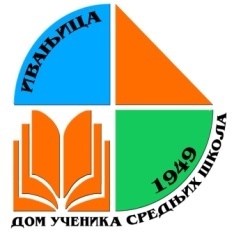 Распоред дневних активности и обавеза ученика у школској 2018/19. годиниРадни дани 6,30 - 9,30 часова: буђење, устајање, намештање кревета, јутарња хигијена, доручак, припрема и одлазак у школу, јутарње редарство,  учење. 6,30 - буђење ученика; 6,45 - 7,45 - доручак;8,00 - ученици су дужни да устану и наместе кревете;8,10 - ученици су дужни да напусте спаваонице због њиховог чишћења;8,15 - 9,30 часова: време предвиђено за  обавезно учење, уз присуство и надзор васпитача.9,30 - 17,30 часова: слободно време, одмор, активности секција, ручак, припрема и одлазак у школу, учење; 11,30 - 15,00 - ручак;16,15-17,30 часова: време предвиђено за обавезно  учење, уз присуство и надзор васпитача17,30 - 22,30 часова: вечера, слободно време, одмор, активности секција, изласци у град, педагошке активности, састанци са васпитним групама, додатно учење, редарство, повечерје;18,30 - 20,30 - вечера;20,30 - 21,30 - педагошке активности, састанци са васпитним групама (једанпут седмично-углавном понедељком или уторком);21,30 - 22,15 – редарство у учионици;22,00 - повратак ученика из града;22,15 - 22,30 –  повечерје (гашење светла по собама и спавање);22,30 - 23,30 вечерњи час учења, по потреби ученика и по одобрењу дежурног васпитача који процењује оправданост.22,30 – 6,30 часова: ноћни одмор ученикаСубота и недеља 8,00 - буђење;Када у дому остане  до 20  ученика, дели им се петком увече, сува храна за дане викенда. Када остане више од 20 ученика распоред поделе оброка је следећи:8,30 - 9,00 - доручак;12,30 - 13,00 – ручак; Суботом се за вечеру дели сув оброк без обзира на број ученика, а недељом је време издавања вечере исто као и радним данима.Редарске дужности се обављају у исто време као и радним данима.Учење није организовано, ученици сами планирају време за учење.Слободне активности се одвијају у договору са дежурним васпитачем.Изласци у град петком и суботом су продужени, и уз одобрење дежурног васпитача могу бити до 24,00 часа. Д и р е к т о р_____________ Горан Боторић